SHOTLEY PENINSULA 50 2019 (Final 26/08/2019) Ahd.-ahead; Cont.-continue; CP-Checkpoint; FB-footbridge; FPS-footpath sign; Immed.-immediately; Junc.-junction; KG-kissing gate; NROW -no right of way; L-left; TL -turn left; LHS-Left hand side; R-right; RD-road; RHS-right hand side; SOW - Stour and Orwell Walk; SP-sign post; Thru – through; TR -turn right; TK -track; T-junc.-T-junction; WMP – waymark post; YWM-yellow way mark; X-cross;  (150)-magnetic bearing; hand side; On L/R - on your L/R; EMERGENCY TEL NOS: 07740 812334 / 07762 057584HOLBROOK VILLAGE HALL (Post Code IP9 2PZ)    Start – CP 1   8.0 MilesFrom Village Hall TR. Take 1st RD on L. In 250 yds. TR on TK.  At bottom, when TK swings R, Ahd. up field.  At top TL with hedge on L.  X FB, up field to RD.  Ahd. up RD to where RD bears R at FSP, TL down TK to reservoir.  Ahd. to X dam.  TR on reservoir RD, follow to go thru entrance gates at main RD. TL on pavement to pass 1st RD on R (SP Sutton Church).  				       TM 161 349In 30yds. X RD to go down RD (SP NO ACCESS) (NROW until X FB) & almost immed. TR down TK (SP All Weather Pitch) thru sports fields of the Royal Hospital School. Follow TK to pass sports pavilion on L then sheds on R. In 60yds. TR, X footbridge and TR up TK. BEWARE PROTRUDING ROOTS on this path!   TM 166 345When level with house on L keep Ahd. to go thru gap between tree & barn and keep Ahd. up lawn. At top swing L towards church & pass church to join RD.  Ahd. on RD for about 1/2 ml. passing RD on R.  When RD turns R (blind bend) at Christmas Cottage keep Ahd. on TK between houses to junc. at RD. 	      TM 147 344TL in 300yds. pass large house on L (Crepping Hall). Ahd thru barrier and keep to main TK which bends L to River Stour, then later R (river on L).  When TK again bends R at direction arrow, keep Ahd. down to river on to foreshore and TR with shoreline.  			      	       						    TM 152 330In approx. 800yds. reach fallen oak trees on shore. 60yds after fallen trees at SOW sign, TR up gap in bank to open ground.  1/2L (follow bushes) to path and cont. in same direction (river on L).  X FB and follow path on bank but beware of uneven surface.  Ahd. on enclosed path then field edge. Keep L at trees, thru gap for a few yds. to FPS. Keep Ahd. to follow path on top of bank which bends R then L.  Pass Sutton Mill sluice and then Keebles sluice. In 180yds at waymark arrows, TR down bank and Ahd. up grass TK.   Ignoring all side TKs keep Ahd. up dirt TK then metalled TK to RD.  WITH CARE X RD, TL on pavement, over railway bridge then take 2nd TK on R (Jimmy's Lane) just after lay-by (NROW until junc.) and Ahd to junc. TL to CP.			CP 1 at BRANTHAM   8.0 Miles    TM 116 346    							(Post Code C011 1PF)				   Open 10.15 am-11.30 am.   CP - CP 2   4.4 MilesFrom CP TR to T-junc.  TR, and when TK bends L keep Ahd. down TK ignoring all side TKs.  At top of slope Ahd. with wood on L, to follow around wood, to pass TK on L to T-junc.	     TM 111 351Sharp R down enclosed path, and bear L through gap (stile hidden in vegetation).  Down RHS of field, thru gate (must close), then 1/2 R (034), X field to X stile/FB.  Up thru trees, then on wide grass TK.   Ignore TKs on R, near top (white house on L) fork R up to X stile.   TL on TK to go alongside tall beech hedge on L. and cont. to RD junc.	     							    TM 112 361TL on RD.   At L bend cont. for 150yds to TL at FPS thru KG.  Follow YWMs on path, ignore all side paths to X stile.   1/2R (242) X field to go thru small gate. TR for 10 yds then TL to X field to gate/FB.    Straight up next field to go thru gap at hedge corner. 1/2R (242) X field to go thru gap to RD.    	              		              TM  103 354TL and almost immed go thru gap at side of gate and Ahd. on field edge path.   TR on sunken path to RD.  Keep Ahd. on RD (BEWARE ONCOMING TRAFFIC) which bends R to pass Royal Oak on L.   TL at junc. and take 1st RD on L (Park RD.)  In 250yds. TR at FPS onto field edge.  TL at corner (do not go thru gap).  X stile and follow path to T junc with TK.					              TM 093 345Keep Ahd on TK for 200yds, and just before end of trees at YMK fork R on sunken path until 45yds before RD.	     TM 089 340 11.TR and go thru lift-up gate (MUST CLOSE) (NROW until RD).  TL keeping to field edge and follow to CP.   	CP 2 EAST BERGHOLT (12.4 Miles)      TM 085342 Open 11.00 am—13.30 pm(Post Code C07 6UP) CP2 - CP3  4.5  Miles.12. Ahd. thru gate and TL to RD.  X RD WITH CARE and TR for 50yds. to 	bend, where keep L (SP East Bergholt).  Take 1st RD on L Orvis Lane. 	 								     TM 081 342 13. Down RD to TR at FPS, (20yds. before farm gate across RD). Do not go thru gate.  Ahd. on path, field edge, then enclosed path to start of TK, where TL between fences (Please do not feed horses sign on gate).   							     TM 079 340Cont. on RHS field to FPS (ignore stile on R).  Keep Ahd. thru KG and Ahd. down centre of field on grass TK which bears R near bottom to pass thru KG gate.  Ahd. to pass Willy Lott's cottage on L (cream cottage).  Cont. the few yards to Flatford Mill (turn around here for view of "Haywain").  Cont. Ahd. and when RD bends R, TL over bridge. (Toilets 12yds up RD on R)   TM  075 333TR thru gates and follow River Stour on R to 2nd R bend in river.  Keep Ahd. (294) away from river to go thru wide gap over ditch.  Ahd. (in same direction) to go alongside river on R.  Ahd. thru 3 gates next to river bank.    					     TM 064 335TL, X field (245) (ignore path to R).  Path becomes enclosed.  Thru KGs and pass to R of further KG. Ahd on TK which bends L to driveway.  Cont. to RD and TR along Dedham High St.     TM  059 331At 2nd RD on R (Princel Lane), do not go down but keep Ahd. for 100 yds and TR on path at West Gate Cottage, (FP sign in holly hedge.) (Follow Essex Way signs to CP). 		   TM  055 331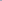 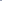 Ahd. on TK thru Bridges Farm and keep on TK to double gates.  TR thru KG and immed. TL.    Ahd. to go thru gate next to river then Ahd thru woods to TL on driveway (Milsoms Hotel)     TM 044 332At RD TR and pass over A12.  At fork keep L to T-junc., X RD and TL uphill for 200 yds. TR thru large wrought iron gates on driveway.  Cont. to T-junc. to TR to Church.  Go thru lych gate, TL to CP.		CP3 LANGHAM CHURCH Annex (16.9 Miles)     TM 034 337Ladies toilet only                   (Post Code C04 5PS)                                   Open 12.00 pm-15.00 pm					  CP3 — CP4 (unmanned) 3.4 MilesFrom CP cont. on TK down field to hedge.  TR (hedge on L) and X gallops and Ahd. for 200 yds. where TR, X bridge, straight X field to gate and FB to RD.  TR on RD to pass Black Horse PH on L.        				  			                                 TM 042 338Ahd. for 330yds. just after Suffolk sign on LHS, X RD to FPS, thru KG & underpass & almost immed. another KG.  Ahd. keeping close to River Stour and follow to RD.		     	    TM 057 336X RD, TL over bridge & immed. TR & go thru KG at FPS. (Large red brick house on skyline was the childhood home of Winston Churchill).  Ahd. keeping to river bank to go thru gate in approx. 750yds.   Ahd. on path, which bends L. and thru gate (keep L, not over FB).   Keep Ahd to X bridge.  In 20 yds. when path bends L, keep Ahd. thru KG, and swing R with fence.   Ahd. thru gap, 1/2 L uphill to RD, TL. 	                                                               TM 072 338(This is a one-way RD system with the traffic coming from behind you. A path runs alongside the RD on the other side of hedge on R. The occasional views are on the RD, the choice is yours).Cont. to T-junc. facing church, X RD and TL on pavement.  Follow church wall to entrance to churchyard.  (On the other side of RD is Churchill's former home. A plaque on the wrought iron fence on R informs of site of Constable's childhood home, his studio is 200yds. down RD on bend. Constable's parents and Willy Lott are buried in the churchyard.)Take footpath into churchyard & immed. fork L for 30yds. to BELL CAGE on L, a few paces further, on your R is a bench.CP UNMANNED (20.3 Miles)      TM 070 344CP4-CP5 3.7 Miles.Cont. thru churchyard to follow pavement for approx. 1/2ml. to RD junc. and TL into Gandish Road.  Ahd along Gandish Road to crossroads, where TL along pavement.  TR down 1st RD on R (Putticks Lane). 						     	     TM 082 353In 30yds. at FPS, TR on wide path (hedge on R) and follow to corner at elec. pole.   TR thru gap & immed. TL on TK.  Ahd. thru gate (may be tied open, but if not, MUST CLOSE) keeping to fence/trees on L.   Ignore path to R, keep Ahd to FPS to way marker (barn to your R).					     TM 089 357       TR down field. (barn on R). past line of trees on R. and at end of trees bear slightly R to go Ahd. thru small gate.   Ahd. to fence corner and Ahd. (090) to reach gate & FPS.  TL, X FB. 1/2 R (052), X field, thru gap onto path to X stream.  At path junc. TR for 130yds.               							    TM 095 359                                                                                      At waymark TL and follow path uphill thru trees to junc. (ignore path to L near top).   Ahd. on wide TK to go to R of fence at wood yard.  At end of fence X gravel RD to pass in front of yard gate.          	    									    TM 100 363                                                                                       Ahd. on wide TK for approx. 820yds. ignoring all TKs on L & R to reach WMP on right. With WMP on R, cont for 50 yds to fork L down TK.           						             TM 103 370                                                                                                             Cont Ahd for 600 yds to just before 4-finger FPS (on L hidden behind tree), where TR up bank.			             TM 104 372Ahd thru rough grass and trees. Keep same line across X field (115) to TR on RD/pavement to CP. CP 5 THE CASE IS ALTERED PUB, BENTLEY (24.0 Miles) TM 108 370      Open 13.45 pm - 17.30 pm(Post Code IP9 2DW)         CP5 - CP6 5.8 MilesFrom CP TR along TK/path.  Ignore all other TKS and later follow to R and go thru farmyard.   At end of brick barn on R (just before RD starts) TL on bridleway (Grove Farm sign on wall on R).  		      									    TM 111 37Cont. for approx. 1/2ml. to 4-fingered FPS hidden in hedge (just before plank bridge over ditch).   TR along field edge with ditch on L, cont to large gap in hedge, X thru L and join TK. 												  TM 115 383Ahd. 300 yds to TL thru small gate (must close) and X stream.   1/2R on faint path, thru gate (must close) to R of tennis court.  Keep Ahd. (same line (060) to X field to go thru gate (must close) and TL on RD. 						            TM 118 384Almost immed. TL on path into trees to emerge on RD after wooden building and TL.    At bend, Ahd. on TK to Bentley Old Hall.  In approx. 420yds. TR on green TK. (NROW until FPS).   Pass TK on R and enter wood and Ahd. on wide TK.   (When TK descends, if wet, go up bank on L.)  Ahd. over X TK for approx. 450yds. to TK junc.   TR on TK with hedge on L.     TM 128 403             					   	X bridge over railway & in 170yds., when in wood, FR on path thru bracken to join path from L.   Ahd. Ignore all side paths/TKs to reach gate (usually across TK) at Hubbard Hall Farm.  Don't go thru.  Immed before gate TL thru gap in hedge & immed TR to follow field edge passing buildings on R.   Cont. on field edge to TK.   Cont. to RD.  WITH CARE X A137 and cont ahd on grass path opposite for 10 yds. 					   TM 135 386TL alongside fence/hedge and follow to end to X Stile.  T sharp R on path.   Ignore all paths on L and keeping reservoir on R follow to RD.   TR on pavement over reservoir, Ahd. uphill to CP.        CP 6 TATTINGSTONE VILLAGE HALL (29.8 Miles) 	    TM 136372    Open 14.45 pm – 20.00 pm	(Post Code IP9 2ND)        CP 6 - CP 7 6.0 MilesFrom CP TR down RD and X bridge.   Almost immed. TR thru car park. Follow main TK (ignore all side paths) for approx. 1 1/4mls. to T-junc. (Black Pond Meadow notice board).   TL for 100yds. to RD.   									     TM 146 3751/4 R to X RD Ahd. and up bridleway, later thru wood, then between fields to T-junc.  				               TM 157 381 TL for 100yds. to junc.  TR (wood on L) and Ahd to reach farm buildings on R.   Ahd on TK then Ahd. on RD (ignore all side RDs) to T-junc. by brick wall.  TL and Ahd. to pass Church.  RD bends R, and when just round bend TL at FPS into wood. BEWARE PROTRUDING ROOTS on this path!		   	   TM 171 395In approx. 30yds at large tree stump, Ahd on middle path, going downhill to X FB.   Thru gate, follow hedge/fence on R on faint path to pass thru gate in RH corner of field.   Ahd. (035) to X field to TR on field edge to RD.                         		    TM 173 402 X RD VERY CAREFULLY to go thru gap to next stile.  Immed. TR, and up field following hedge on R (River Orwell on L).  At top thru gap to R of gate.    			            TM 179 399TL down TK and at bottom go to L of sailing club fence.  Follow fence round to R to X stile.   Ahd. on foreshore for 80yds. to ditch on R and in 40yds. another ditch.  Pass ditch and immed TR with ditch across saltings.   TL & keep to bushes/tree line on R (river on L) for approx. 200yds. to reach large ditch & large oak tree.		    						TM 179 398TR on faint path for 70yds. to X wide grass TK and keep same direction uphill on wide grass TK, bending R and L (Freston Tower on L - if you can see it in the dark it’s England's oldest folly 1553)  to reach cattle grid beside 2 large pine trees and small metal gate. 						 TM 177 395Thru metal gate (must close, sheep in field) and Ahd. up driveway. When drive bends R keep Ahd. on farm TK with hedge on L.  TK bends L, and when TK bends R at TK junc. keep Ahd. on wide grass path (hedge on L) to X minor RD (Sign to Marina on L and Woolverstone House sign on R).		   									 TM 182 388  Ahd. to X another minor RD.   Ahd. on sports field keeping to hedge on R to pass house on R and Ahd. on TK to reach     CP 7 WOOLVERSTONE CHURCH (35.8 Miles)  TM 189 386	Open. 16.00 pm – 22.30 pm.                    Ladies only toilet.       (Post Code IP9 1AY) 	CP7 – CP 8   4.8 MilesFrom church gate TR to follow church fence on R to Stour/Orwell Walk waymark.       			         TM 190 386Go ½ R (040) following direction arrow (Stour/Orwell Walk).  Enter wood & immed. fork L down thru trees.  Keep on this path going down to reach railings where TL to RD.	TM194 389TR to pass park & Harwich YC clubhouse.   ½ way round L bend TR at FPS in front of grass bank to concrete slipway.  1/2R X slipway and TL on path beside KG.  Keeping river on L follow path thru then around L side of wood.  Pass large fallen tree on L for 12yds. then fork L and in further 12yds again fork L towards river.  Follow path (river on L) to arrive at the R corner of wood at waymark post.  TL on field edge path.                                	   								         TM 199 386Keep this direction with river on L to later go thru gap next to KG. Ahd on enclosed path to junc. where TL on TK, past Pin Mill Sailing Club and Ahd with river on L.  (Toilets on R.)   At pub TR up RD away from river to pass car park entrance on R.  In 150yds TL up steps to take path between houses.            TM 206 378                                      Follow path for approx. 1 Mile (ignoring all paths to R/L) to pass barn on L & in a few yds reach Clamp House.  		   	                                                                                        TM 219 378TL towards river for 30yds to FPS. (Follow Arthur Ransome East Coast signs until converted barn/house in approx. 1 Mile).  TR on raised bank then field edge path.  Keeping river on L following field edge path to X FB.  Ignore path on R.  At fork keep L. 	 						         TM 225 373X FB (careful stepping off), onto boardwalk, up steps and swing L on field edge.  X plank bridge to pass converted barn/house and immed TR up TK away from river.  Thru gate (please close quietly), up TK to RD.		        TM  228 367TL on RD.  Pass Charity Farm on R.  In 150yds TR on TK (SP Restricted Byway) 						     TM 233 367  Ahd on tk. Ignore TKs on L/R and keep Ahd. to pass houses on R to RD junc., TL to	      CP 8 at SHOTLEY CHURCH (40.6 Miles)  	TM 237 360 Open 16.45 pm -0100 am.Ladies toilet only.   (Post Code IP9 1ER) 				CP 8 – CP 9    4.7 Miles.From CP TL down TK to T-junc at hamlet of Frog Alley.  TR on TK for 100yds, thru gate (please close quietly).  Keep with hedge on L (pass gate on L) to later go thru gate.   Ahd. for a few yds then TR to scramble up bank.     	                                        TM 245 360TR (River Orwell on L) on sea wall path for 1 1/4mls to marina (Port of Felixstowe on L).   At marina TL on path around marina to X over walkway at lock.   TL, keeping sea on L, and cont. to reach the Bristol Arms PH (Port of Harwich now on L). 			    						   TM 245 336Keep Ahd. on path (sea on L) for approx. 580yds to steps on R (SP Quarterdeck/Crow’s Nest). (If you reach a picnic table and shelter you have gone too far).    TR up steps to Pass Quarterdeck on L.   At the top of the path junc. TL and follow until path forks.   Keep R to RD and TL on RD.  When RD ends keep Ahd. to go thru gap in trees & Ahd. on field path with sea on L.                             						   TM 239 339Ahd to pass between houses, pass TK on R, to go thru gap in fence at last house on L.    Ahd. on field edge (River Stour now on L) (the one you followed at Flatford/Dedham).   In approx. 3/4ml, at end of 3rd field (metal/wood fence around sluice outlet at FPS), TR down bank.  			          TM 225 341Up TK (ditch on R) away from river.   TK bends L and R.   In a further 240yds, when tree line on L ends at open space, fork L a few yds to TL on field edge TK (hedge/fence on R).  			    								 TM 224 344At end TR up TK (quiet please houses on L & R) to RD.   TL for 25yds to TL to CP.       		CP 9   ERWARTON. CHURCH (45.3 Miles.)       TM 220 347 			 		 Open 17.20 pm- 03.30 am 					(Post Code IP9 1LL)  	                          			CP9 - Finish 5.5 Miles(Anne Boleyn's last request was that her heart be returned to Erwarton. Details are on the church organ.)From CP TL on RD to Erwarton Queen's Head PH.   Immed. after pub at FPS, TR up field edge to TL thru gap at hedge corner.  										             TM 214 3471/2 R (340) to X field to farm RD.  In a few yds. keep R at fork, up TK which bends L with hedge on R.   At bottom of slope fork L.  TK bears R then L.  Pass house on L (Mares Nest) and follow main TK to junc.  						   TM 206 356Step over chain link fence and keep straight Ahd. on TK (257) (soon with hedge on L) for approx. 3/4ml. to RD.   Keep Ahd. on RD (not L) to T-junc.						     TM 194 353TL at SP Harkstead.    Pass RD on L and keep Ahd. down RD (blind bend at bottom of hill).   Keep on RD to T-junc. passing River View RD on R.   At T-junc. TR to Bakers Arm PH and at end of pub garden TL, (Old Post Office sign on gate opposite).   In 35yds TR at FPS down TK.   Keep R at driveway entrance down enclosed path between fields to RD.  TR on RD for approx. 150yds, to take TK on L.  In approx. 60yds at waymark post, 1/2 R to X field to hedge corner.    Ahd. with hedge on R between fields then hedge.   At post and rail fence keep Ahd. with fence on R then hedge on R.    					                       TM 180 347 At end of hedge TL to pass to the L of electric poles.  Ahd. down field and at bottom TR on path above foreshore to reach TK at Holbrook Creek. (BEWARE STEEP DROP ON L.)  BR for 60yds. then TL on narrow path alongside sea wall overlooking creek. 			 							 TM 175 348 At end down steps, TL for 6yds. and TR at FPS down path to go alongside stream on R (Take care, path and boardwalk slippery if wet).   								   TM 174 349      Follow path thru 2 gates & after approx. 600yds. up driveway to RD.  (At driveway quiet please.)  TL on RD for 10yds, then TR to X RD to gate (Private no entry sign).    1/2R to X footbridge to reach pavement. Ahd uphill and take 2nd RD on L.  Finish 250yds. on R.FINISH 50.8 Miles. OPEN 1845-0615WELL DONE, NOW PUT YOUR FEET UP!When was John French born?You will be asked at CP 5When was John French born?You will be asked at CP 5